LICENCIADO ELISEO FERNÁNDEZ MONTÚFAR, Presidente del Honorable Ayuntamiento del Municipio de Campeche, del Estado de Campeche, en cumplimiento a lo dispuesto por los artículos 115 fracciones I párrafo primero, II párrafo primero y III de la Constitución Política de los Estados Unidos Mexicanos, 102, 105, 106, 108, 115 de la Constitución Política del Estado de Campeche; 2º, 20, 21, 27, 31, 58 fracción III, 59, 60, 69 fracciones I, III, XII y XXII, 71, 73 fracciones III, IV y XI, 103 fracciones I y XVII, 106 fracción VIII y 186 de la Ley Orgánica de los Municipios del Estado de Campeche; 2º, 3º, 6º, 8º, 35 fracción III, 36, 37, 39, 41, 49 fracción III, 51, 52, 54, 56, 57, 58, 61 del Bando de Policía y Gobierno del Municipio de Campeche; 2, 3, 4, 5, 6, 7, 9, 16, 17, 20 fracción IX y XIII, 26, 27, 28, 29, 47, 73 y 74 del Reglamento Interior del H. Ayuntamiento para el Municipio de Campeche y demás normatividad aplicable a los ciudadanos y autoridades del Municipio de Campeche para su publicación y debida observancia, hago saber:Que el Honorable Ayuntamiento del Municipio de Campeche, en su Vigésima Primera Sesión Ordinaria de Cabildo, celebrada el día 30 de junio de 2020, aprobó y expidió el siguiente:ACUERDO NÚMERO 214DEL H. AYUNTAMIENTO DEL MUNICIPIO DE CAMPECHE, POR EL QUE SE APRUEBA EL DICTAMEN DE LA COMISIÓN EDILICIA DE OBRAS PÚBLICAS, DESARROLLO URBANO, SERVICIOS PÚBLICOS Y TRANSPORTE MUNICIPAL DEL MUNICIPIO DE CAMPECHE, RELATIVO AL TRASPASO SOBRE EL USO DEL LOCAL NÚMERO 46 UBICADO EN EL MERCADO PERIFÉRICO DE CIUDAD CONCORDIA.A N T E C E D E N T E SÚNICO.- Que en su oportunidad los integrantes de la Comisión Edilicia de Obras Públicas, Desarrollo Urbano, Servicios Públicos y Transporte Municipal del Municipio de Campeche, remitieron a la Secretaría del H. Ayuntamiento del Municipio de Campeche, el dictamen relativo a la solicitudes de autorización de traspaso sobre el uso de local número 46 ubicado en el mercado periférico de Ciudad Concordia, para ser incluido en el orden del día de la próxima Sesión de Cabildo para consideración del H. Ayuntamiento.CONSIDERANDOSI.- Este H. Ayuntamiento es legalmente competente para conocer y dictaminar respecto del presente asunto en términos de lo establecido por los artículos 115 de la Constitución Política de los Estados Unidos Mexicanos; 102 de la Constitución Política del Estado de Campeche; 151, 153, 154 de la Ley Orgánica de los Municipios del Estado de Campeche, 151 inciso a) del Bando de Policía y Gobierno del Municipio de Campeche.II.- Que los servicios públicos son el conjunto de actividades y prestaciones permitidas, reservadas o exigidas a la Administración Pública Municipal y que tiene como finalidad responder a diferentes imperativos del funcionamiento social, y, en última instancia, favorecer la realización efectiva de la igualdad y del bienestar social.III.- Que los integrantes del H. Cabildo una vez analizado el dictamen de la Comisión Edilicia de Desarrollo Urbano, Servicios Públicos y Transporte Municipal del Municipio de Campeche, relativo a la solicitud de autorización de traspaso sobre el uso del local antes descrito, que textualmente dice:DICTAMEN DE LA COMISIÓN EDILICIA DE OBRAS PÚBLICAS, DESARROLLO URBANO, SERVICIOS PÚBLICOS Y TRANSPORTE MUNICIPAL DEL MUNICIPIO DE CAMPECHE, RELATIVO AL TRASPASO SOBRE EL USO DEL LOCAL NÚMERO 46 UBICADO EN EL MERCADO PERIFÉRICO DE CIUDAD CONCORDIA.VISTOS: Mediante el escrito de fecha 6 de febrero de 2020, la C. Irma Elena Alcántar Apodaca, solicitó a la Subdirección de Mercados de la Dirección de Servicios Públicos del Municipio de Campeche le sea autorizado el traspaso sobre el uso del local número 46 ubicado en el Mercado Periférico de Ciudad Concordia de esta ciudad a favor de la C. Verónica del Carmen Minaya Cruz, por lo que conforme a lo estipulado en el artículo 9 fracción V, del Reglamento de Mercados del Municipio de Campeche se emite el DICTAMEN de conformidad con los resolutivos que a continuación se señalan: CONSIDERANDOS:I.- En la Sesión Solemne del H. Ayuntamiento, celebrada el día 1° del mes de octubre del año 2018, mediante acuerdo Número 01, quedó formalmente instalado el H. Ayuntamiento del Municipio de Campeche, para el período de gobierno 2018-2021.II.- Con fecha 30 de octubre de 2018, en la Primera Sesión Ordinaria de Cabildo del H. Ayuntamiento del Municipio de Campeche, se conformó la Comisión Edilicia de Obras Públicas, Desarrollo Urbano, Servicios Públicos y Transporte Municipal del Municipio de Campeche, conformada por los cabildantes; Arbin Eduardo Gamboa Jiménez, Cuarto Regidor; Aldo Román Contreras Uc, Sexto Regidor; Maricela Salazar Gómez. Novena Regidora.III.- Con fundamento en los artículos 99, 100, 101 y 102 del Reglamento de Mercados para el Municipio de Campeche, la Subdirección de Mercados envió a la Dirección de Servicios Públicos para que remita para su análisis a la Comisión Edilicia de Obras Públicas, Desarrollo Urbano, Servicios Públicos y Transporte Municipal, el expediente de la solicitud planteada por la C. Irma Elena Alcántar Apodaca, la cual consiste en lo siguiente:Escrito de fecha 6 de febrero del 2020, suscrito por la C. Irma Elena Alcantar Apodaca, mediante el cual solicita a la Subdirección de Mercados le sea autorizado el traspaso sobre el uso del local número 46 ubicado en el Mercado Periférico de Ciudad Concordia de esta ciudad a favor de la C. Verónica del Carmen Minaya Cruz.  Copia de la Tarjeta de Control Interna número 009/2020, por el cual se acredita el desempeño de la actividad comercial en el local número 46 con giro de Venta de Ropa en el Mercado Periférico de Ciudad Concordia de esta ciudad capital de San Francisco de Campeche.Original de la Licencia de Funcionamiento N° 3423/2010, con vigencia hasta el 31 de diciembre del 2020.Constancia número TM/SI/C-012/2020, de fecha 7 de febrero del 2020, emitido por la Tesorería Municipal, por el que se acredita que la C. Irma Elena Alcántar Apodaca, no adeuda impuestos municipales.Constancia de residencia expedida por la Secretaría del Honorable Ayuntamiento del Municipio a solicitud de la C. Verónica del Carmen Minaya Cruz.Copia de la credencial para votar de la C. Verónica del Carmen Minaya Cruz.Original y copia de acta de nacimiento de la C. Verónica del Carmen Minaya Cruz.Copia fotostática de recibo de luz como comprobante de domicilio de la C. Verónica del Carmen Minaya Cruz.Copia del Contrato de Cesión de Derechos, expedido por el titular de la notaría pública número 49, el Lic. Enrique Castilla Magaña.Original de la constancia de no locatario número CNL-001/2020, expedida por la Subdirección de Mercados con fecha 7 de febrero del 2020, a favor de la C. Verónica del Carmen Minaya Cruz.IV.- Que la solicitante Irma Elena Alcántar Apodaca, en el citado escrito de fecha 6 de febrero del 2020, expuso que ha laborado por años como comerciante en el mercado público citado, con el giro comercial denominado Venta de Ropa; sin embargo por problemas de salud y personales solicita se efectúe el traspaso uso del local número 46 ubicado en el Mercado Periférico de Ciudad Concordia de esta ciudad capital de San Francisco de Campeche, a favor de la C. Verónica del Carmen Minaya Cruz.V.- Que la Comisión Edilicia de Obras Públicas, Desarrollo Urbano, Servicios Públicos y Transporte Municipal, es competente para proponer mediante dictamen, los proyectos de solución a la problemática planteada por los particulares en materia de mercados públicos municipales, en términos de los artículos 63, 64 fracción I, inciso D, 160 fracción IV de la Ley Orgánica de los Municipios del Estado de Campeche, artículos 55 y 92 del Bando de Policía y Gobierno del Municipio de Campeche, artículos 6 fracción III, 9 fracción V del Reglamento de Mercados para el Municipio de Campeche.VI.- Que conforme a las deliberaciones, estudio y análisis de la documentación presentada por la solicitante Irma Elena Alcántar Apodaca, se encontraron constancias que acreditan los requisitos establecidos en los artículos 100 y 101 del Reglamento de Mercados para el Municipio de Campeche; por lo que los integrantes de la Comisión Edilicia Revisora consideran procedente la solicitud de cuenta, por lo que de manera unánime: DICTAMINAPRIMERO: Es procedente autorizar a la C. Irma Elena Alcántar Apodaca el traspaso del uso del local número 46 ubicado en el Mercado Periférico de Ciudad Concordia de esta ciudad capital de San Francisco de Campeche, a favor de la C. Verónica del Carmen Minaya Cruz, con el giro comercial denominado Venta de Ropa.SEGUNDO: Con fundamento en los artículos 57, 59 y 63 de la Ley Orgánica de los Municipios del Estado de Campeche, artículo 91 del Reglamento Interior del H. Ayuntamiento para el Municipio de Campeche, se acuerda remitir el presente dictamen al Secretario del H. Ayuntamiento del Municipio de Campeche, incluyendo el expediente correspondiente, para efectos de que se sirva presentarlo para su consideración ante el H. Cabildo en la Sesión Ordinaria que corresponda.TERCERO: Cúmplase.ASÍ LO DICTAMINAN LOS INTEGRANTES DE LA COMISIÓN EDILICIA DE OBRAS PÚBLICAS, DESARROLLO URBANO, SERVICIOS PÚBLICOS Y TRANSPORTE MUNICIPAL, DEL H. AYUNTAMIENTO DEL MUNICIPIO DE CAMPECHE, EL DÍA VEINTICINCO DE JUNIO DE DOS MIL VEINTE, EN LA CIUDAD DE SAN FRANCISCO DE CAMPECHE, ESTADO DE CAMPECHE.  ARBIN EDUARDO GAMBOA JIMÉNEZ, CUARTO REGIDOR; ALDO ROMÁN CONTRERAS UC, SEXTO REGIDOR; Y MARICELA SALAZAR GÓMEZ, NOVENA REGIDORA. (RÚBRICAS)III.-  Que en ese sentido, este H. Cabildo aprueba lo dictaminado por la Comisión Edilicia de Obras Públicas, Desarrollo Urbano, Servicios Públicos y Transporte Municipal del Municipio de Campeche, toda vez que la solicitud de los usuarios se encuentra apegada a derecho y reúne los requisitos que prevé el Reglamento Municipal aplicable.IV.- Por lo anteriormente fundado y motivado el H. Ayuntamiento del Municipio de Campeche emite el presente:A C U E R D OPRIMERO: SE APRUEBA EL DICTAMEN DE LA COMISIÓN EDILICIA DE OBRAS PÚBLICAS, DESARROLLO URBANO, SERVICIOS PÚBLICOS Y TRANSPORTE MUNICIPAL DEL MUNICIPIO DE CAMPECHE, RELATIVO AL TRASPASO SOBRE EL USO DEL LOCAL NÚMERO 46 UBICADO EN EL MERCADO PERIFÉRICO DE CIUDAD CONCORDIA.SEGUNDO: SE AUTORIZA A LA C. IRMA ELENA ALCÁNTAR APODACA TRASPASAR EL USO DEL LOCAL NÚMERO 46 UBICADO EN EL MERCADO PERIFÉRICO DE CIUDAD CONCORDIA DE ESTA CIUDAD CAPITAL DE SAN FRANCISCO DE CAMPECHE, A FAVOR DE LA C. VERÓNICA DEL CARMEN MINAYA CRUZ, CON EL GIRO COMERCIAL DENOMINADO VENTA DE ROPA.TERCERO: NOTIFÍQUESE LO RESUELTO EN EL PRESENTE ACUERDO AL DIRECTOR DE SERVICIOS PÚBLICOS, AL SUBDIRECTOR DE MERCADOS Y A LA TESORERÍA MUNICIPAL PARA TOMAR LAS MEDIDAS LEGALES, FISCALES Y ADMINISTRATIVAS PARA EL CUMPLIMIENTO DE ESTE RESOLUTIVO.CUARTO: SE INSTRUYE A LA SECRETARÍA DEL H. AYUNTAMIENTO DE CAMPECHE, PARA NOTIFICAR A LOS INTERESADOS LO DETERMINADO EN EL RESOLUTIVO DE CUENTA. QUINTO: CÚMPLASE.TRANSITORIOS Primero: Publíquese en el Periódico Oficial del Estado, Órgano del Gobierno Constitucionalista del Estado de Campeche.Segundo: Remítase a la Unidad de Transparencia del Municipio de Campeche, para su publicación en el portal de Gobierno.Tercero: Insértese en el Libro de Reglamentos, Acuerdos y Demás Disposiciones de este H. Ayuntamiento del Municipio de Campeche.Cuarto: Se derogan los acuerdos, disposiciones administrativas y reglamentarias, de observancia general en lo que se opongan al presente acuerdo.Quinto: Se autoriza al Secretario expedir copia certificada del presente acuerdo para todos los fines legales a que haya lugar.Dado en la Salón de Cabildos “4 de Octubre” recinto oficial del Honorable Ayuntamiento del Municipio de Campeche, Estado de Campeche, por UNANIMIDAD DE VOTOS, a los 30 días del mes junio de 2020.C. Eliseo Fernández Montúfar, Presidente Municipal; C. Sara Evelin Escalante Flores, Primera Regidora; C. Fabricio Fernando Pérez Mendoza, Segundo Regidor; C. Yolanda del Carmen Montalvo López, Tercera Regidora; C. Arbin Eduardo Gamboa Jiménez, Cuarto Regidor; C. Elena Ucán Moo, Quinta Regidora; C. Aldo Román Contreras Uc, Sexto Regidor; C. Daniela Lastra Abreu; Séptima Regidora; C. Sergio Israel Reyes Fuentes, Octavo Regidor; C. Enrique Manuel Guadalupe Sánchez, Décimo Primer Regidor; C. Alfonso Alejandro Durán Reyes, Síndico de Asuntos Jurídicos; C. Joseline de la Luz Ureña Tuz, Síndica de Hacienda; y C. Margarita Rosa Minaya Méndez, Síndica. Ante el C. Paul Alfredo Arce Ontiveros, Secretario del Ayuntamiento que certifica. (Rúbricas).Por lo tanto mando se imprima, publique y circule para su debido cumplimiento.LIC. ELISEO FERNÁNDEZ MONTÚFARPRESIDENTE MUNICIPAL DE CAMPECHE.ING. PAUL ALFREDO ARCE ONTIVEROSSECRETARIO DEL H. AYUNTAMIENTO.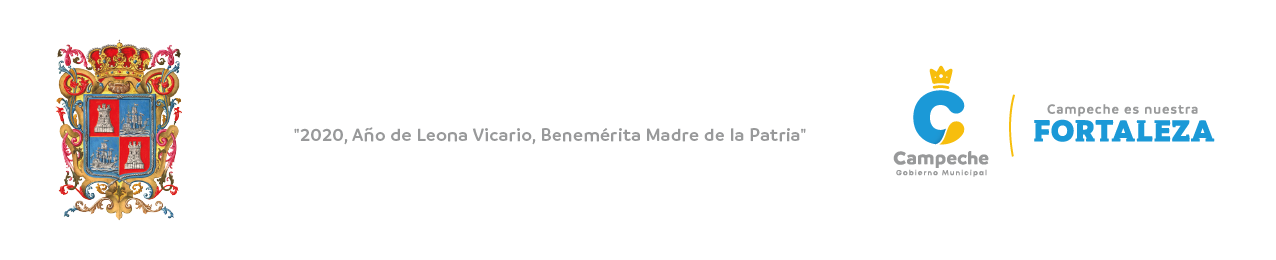 INGENIERO PAUL ALFREDO ARCE ONTIVEROS, SECRETARIO DEL HONORABLE AYUNTAMIENTO DEL MUNICIPIO DE CAMPECHE.CERTIFICA: Con fundamento en lo establecido por los artículos 123 Fracción IV de la Ley Orgánica de los Municipios del Estado de Campeche; 18 fracción IX del Reglamento de la Administración Pública Centralizada y Paramunicipal del Municipio de Campeche; 93 Fracción V del Reglamento Interior del H. Ayuntamiento para el Municipio de Campeche; que el texto inserto en su parte conducente corresponde íntegramente a su original el cual obra en el Libro de Actas de Sesiones de Cabildo, que se celebran durante el periodo constitucional de gobierno del primero de octubre del año dos mil dieciocho al treinta de septiembre del año dos mil veintiuno, relativo al PUNTO OCTAVO  del Orden del Día de la VIGÉSIMA PRIMERA SESIÓN ORDINARIA DE CABILDO, celebrada el día 30 del mes de junio del año 2020, el cual reproduzco en su parte conducente:VIII.- SE SOMETE A CONSIDERACIÓN Y VOTACIÓN DEL CABILDO, EL DICTAMEN DE LA COMISIÓN EDILICIA DE OBRAS PÚBLICAS, DESARROLLO URBANO, SERVICIOS PÚBLICOS Y TRANSPORTE MUNICIPAL DEL MUNICIPIO DE CAMPECHE, RELATIVO AL TRASPASO SOBRE EL USO DEL LOCAL NÚMERO 46 UBICADO EN EL MERCADO PERIFÉRICO DE CIUDAD CONCORDIA.Presidente: En términos de lo establecido en los artículos 51, 58, 59 y 62 del Reglamento Interior del H. Ayuntamiento para el Municipio de Campeche, se somete el presente asunto a votación económica por lo que sírvanse a manifestarlo levantando su mano derecha.Secretario: De conformidad a lo establecido por el artículo 93 Fracción VIII del Reglamento Interior del H. Ayuntamiento para el Municipio de Campeche, le informo a usted Ciudadano Presidente Municipal, que se emitieron TRECE votos a favor.Presidente: Aprobado por UNANIMIDAD DE VOTOS.PARA TODOS LOS EFECTOS LEGALES CORRESPONDIENTES EXPIDO LA PRESENTE CERTIFICACIÓN EN LA CIUDAD DE SAN FRANCISCO DE CAMPECHE, MUNICIPIO Y ESTADO DE CAMPECHE, SIENDO EL TREINTA DEL MES DE JUNIO DEL AÑO DOS MIL VEINTE.ATENTAMENTEING. PAUL ALFREDO ARCE ONTIVEROS.SECRETARIO DEL H. AYUNTAMIENTODEL MUNICIPIO DE CAMPECHE.